Lobos, 10  de Mayo, de 2021.-Sra. Secretaria de Asuntos DocentesDistrito Lobos	La Dirección del Instituto Superior de Formación Docente y Técnica Nº 43 de Lobos, en el marco de la Resolución Nº 5886/03 y su modificatoria del ANEXO I, Resolución N° 1161/20, solicita a Ud. realice la difusión y convocatoria de aspirantes a la cobertura de las horas y/o módulos que se detallan a continuación:-CARRERA: Tecnicatura superior en Acompañamiento Terapéutico -Resol. Nº 1221/15-Perfil Docente:-AÑO/CURSO: 1°-PERSPECTIVA/ESPACIO: Prácticas Profesionalizante-COMISIÓN 1-CARGA HORARIA:4 Módulos semanales. SITUACIÓN DE REVISTA: Suplente-MOTIVO: CMJ-LAPSO: 3 de Mayo  de 2021 al 31 de Marzo de 2022-TURNO: VESPERTINO-HORARIO: martes de 18:00 a 20:00 hs CRONOGRAMA PREVISTO:-DIFUSIÓN E INSCRIPCIÓN (6 días corridos, ambas en simultáneo): desde el Lunes 10 de Mayo 2021 al Sábado 15 de Mayo de 2021.INSCRIPCION: LINK FORMULARIO: https://forms.gle/9v5czX9Dx7t5nEfe8PRESENTACIÓN DE LA PROPUESTA: siguiendo la guía en el sitio www.isfdyt43-bue.infd.edu.ar  organización y gestión institucional/concursos/guía para la elaboración de propuestas pedagógicas.La presentación de propuesta debe ser enviada EN FORMATO PDF al correo isfdyt43lobos@abc.gob.ar, presentar dos archivos, uno identificado y otro sin identificación personal ( apellido y nombre). Pueden consultar los contenidos en esta planilla de difusión, en la página WEB o solicitarlos al correo isfdyt43lobos@abc.gob.arANEXO III Y DOCUMENTACIÓN RESPALDATORIA: enviar EN FORMATO PDF AL CORREO DEL INSTITUTO, siguiendo las indicaciones publicadas en el sitio www.isfdyt43-bue.infd.edu.ar – organización y gestión institucional/concursos/guía práctica para la presentación de títulos y antecedentesCOMISIÓN EVALUADORA: Estará integrada por una Autoridad de instituto, un Representante del CAI,,dos Especialistas del área y un Alumno avanzado. NOTIFICACION - PROCEDIMIENTO - REQUISITOS: Siguiendo las indicaciones mencionadas en el punto “Difusión e inscripción”-FECHA DE NOTIFICACIÓN DE PUNTAJES DE PROPUESTAS, ANTECEDENTES Y MIEMBROS DE LA COMISIÓN EVALUADORA:   A confirmar. Se notificará vía correo electrónico. -RECUSACIÓN /EXCUSACIÓN: Fecha a confirmar. Una vez recibida la notificación de puntaje contarán con 3 días corridos para la recusación/excusación, vía correo electrónico a isfdyt43lobos@abc.gob.ar-FECHA DE ENTREVISTA:   fecha a confirmar. Se notificará vía correo electrónico, WhatsApp, teléfono.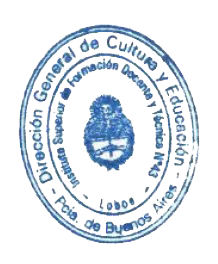 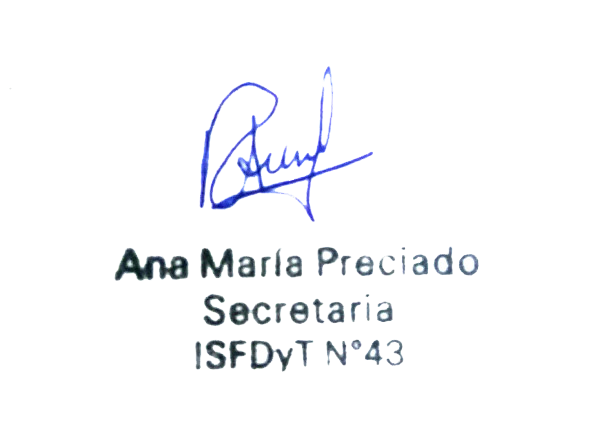 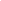 ______________________________________________________________________________________________________________________Practicas Profesionalizante Carga Horaria: 128 Horas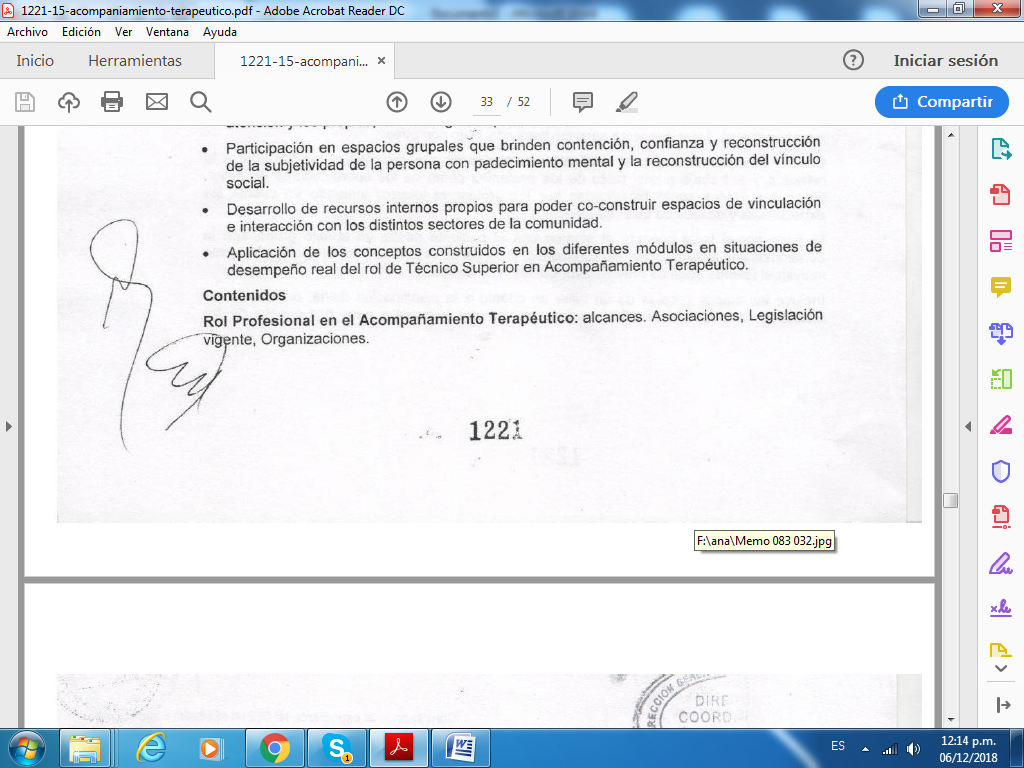 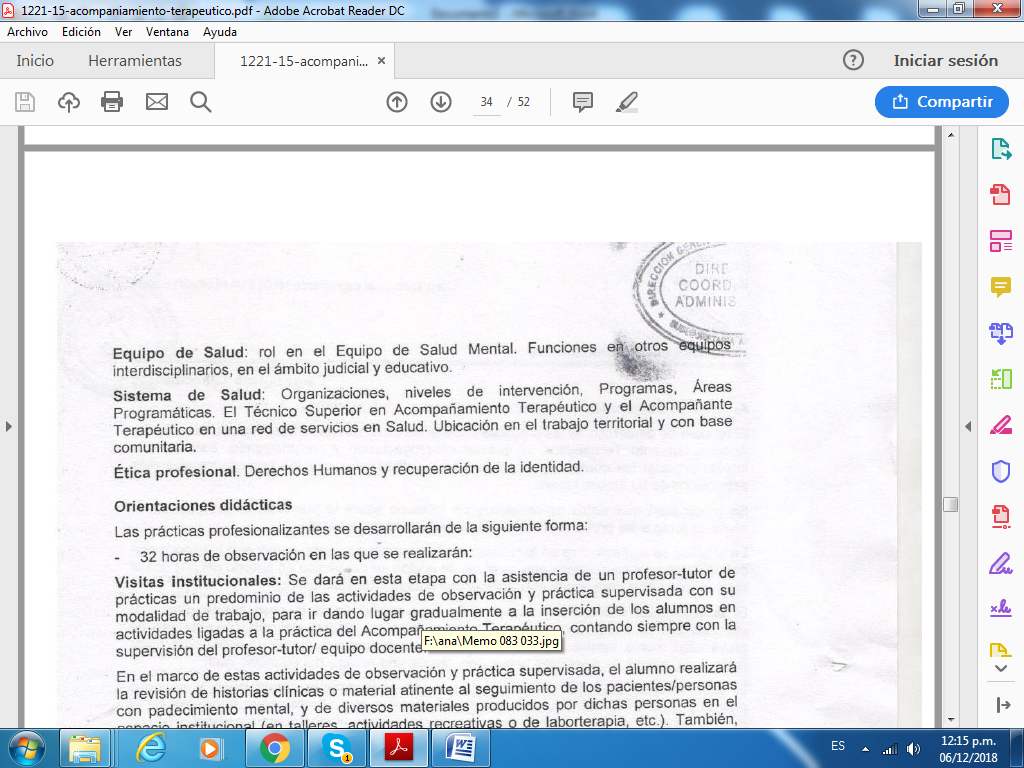 